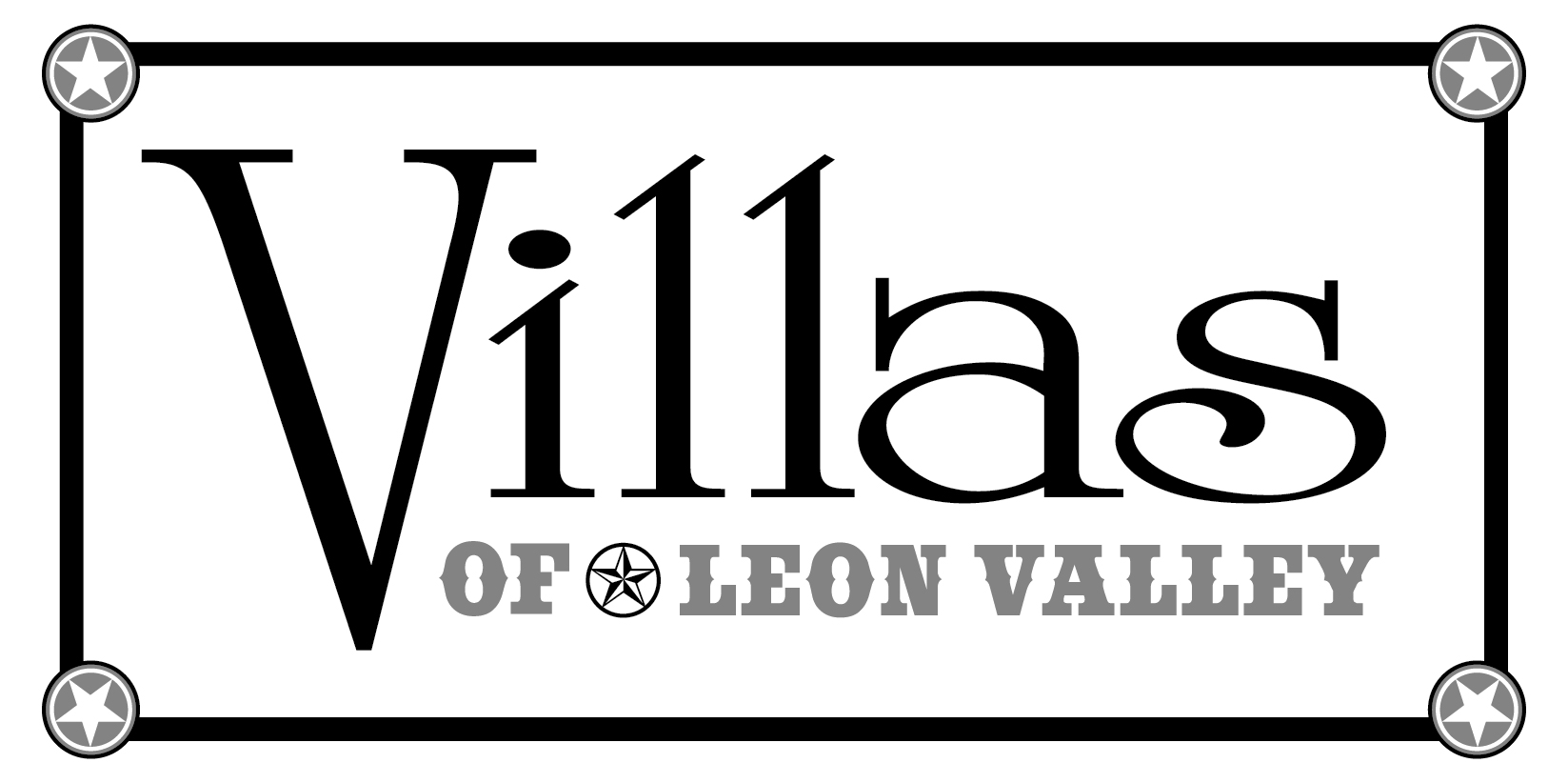 7101 Huebner RoadLon Valley, Texas 78240Phone:  (210) 522-1548  ▪   Fax:  (210) 522-9998   <DATE><Recipient><Recipient Address><Unit#><Recipient City, State and Zip>RE: <SUBJECT>Dear Ms. / Mr. <Last Name of Recipient>,Thank you,<Property Manager Name>Property Manager